NEWS FROM DALTON PIERCY PARISH COUNCIL - NOVEMBER/DECEMBER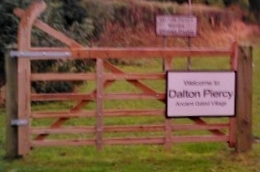 It was pleasing to see a good turnout for the Annual Parish Meeting, particularly from new villagers from Highgate Meadows, This meeting isn’t to do with the Parish Council, but a more informal parishioner’s get together to see what’s been happening in the village over the past year and ideas and suggestions for the coming year. These will get compiled into a wish list. A new Village Hall seemed to be the No 1 priority from both old and new residents, with comments on how it would be great to see the Hall buzzing with events again, like it used to be before it fell into such a desperate state.Village Improvements: HBC have replaced our three small litter bins for two super sized ones.....but have done away with dog bins. All dog poodle doodle now has to go in the big bins. Oh joy, the Dalton Back Lane is wonderful! Who would have thought a strip of tarmac could be so exciting.Red Gap Community Fund. The bluebells planting is finished in the Batts. Cllr. Mike Jackson has been supervising volunteers and has begun planting hawthorn whips to replace the stolen wooden fencing.  Orchard trees still to go in when they arrive. He could also do with a hand to sow a couple of bags of perennial seeds in the wildflower meadows. It’s looking much tidier now Teesside Wildlife Trust has finished cutting paths and the wildflower meadows. A well deserved mention in dispatches for Ken and his mighty magic cutting machine which can get between the trees.Vote of No Confidence in HBC:  Still no response from HBC as of writing. The Chairs of the Parish Councils and the Hartlepool Rural Plan Group have sent an email to our MP, Jill Mortimer, to ask for support with the request for a formal Charter agreement between HBC and the rural villages. The Chairs are hoping for an appointment to meet with our MP shortly.Facebook: The Parish Council now has a newly created Facebook page, set up by our Clerk. Please have a look. You can follow what’s happening in the village and post your comments and ideas for improvements etc.  Search for Dalton Piercy Parish Council. The official page has the Christmas tree as the cover photo.Carols around the tree:  Our usual start to Christmas to get us in the mood (once the shops have shut), is on Christmas Eve, around our tree on the village green. Led by Reverend Janet from Elwick, followed by mulled wine and mince pies in the Hall.  Many thanks to Cllr. Mike Patrick and Dawn and John Bearby for organising this. It’s usually at 4.30pm, but it depends when Rev. Janet can fit us in. Definite time will be on the notice board, website and Facebook.There will be no Village Life in December, so January will be the next issue. There’ll be a DPPC meeting in December as normal.From your Parish Councillors, Darab, Minna, Mike P, Mike J, Simon, Lyn, Steve and Jen our Clerk, we wish you all a joyous Christmas and a peaceful New Year.Clerk, Jennifer White: email  daltonpiercyclerk@gmail.com mob: 07879 632 229Minutes on Notice Board and website, daltonpiercy.orgNext Meeting 9th December 7.00pm Village HallALL WELCOME 